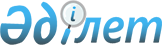 О назначении социальной помощи на приобретение топлива специалистам государственных организаций социального обеспечения, образования, культуры и спорта, проживающим и работающим в сельских населенных пунктах
					
			Утративший силу
			
			
		
					Решение маслихата Иртышского района Павлодарской области от 07 декабря 2012 года N 52-13-5. Зарегистрировано Департаментом юстиции Павлодарской области 10 января 2013 года № 3324. Утратило силу решением маслихата Иртышского района Павлодарской области от 23 февраля 2018 года № 120-23-6 (вводится в действие по истечении десяти календарных дней после дня его первого официального опубликования)
      Сноска. Утратило силу решением маслихата Иртышского района Павлодарской области от 23.02.2018 № 120-23-6 (вводится в действие по истечении десяти календарных дней после дня его первого официального опубликования).
      В соответствии с пунктом 5 статьи 18 Закона Республики Казахстан от 8 июля 2005 года "О государственном регулировании развития агропромышленного комплекса и сельских территорий", подпунктом 15) пункта 1 статьи 6 Закона Республики Казахстан "О местном государственном управлении и самоуправлении в Республике Казахстан" от 23 января 2001 года, Иртышский районный маслихат РЕШИЛ:
      1. Обеспечить оказание социальной помощи на приобретение топлива специалистам государственных организаций социального обеспечения, образования, культуры и спорта, проживающим и работающим в сельских населенных пунктах Иртышского района в размере 5 (пять) тысяч тенге один раз в год.
      2. Государственному учреждению "Отдел занятости и социальных программ Иртышского района" обеспечить выполнение пункта 1 настоящего решения в соответствии с требованиями норм действующего законодательства Республики Казахстан.
      3. Финансирование социальной помощи на приобретение топлива специалистам государственных организаций социального обеспечения, образования, культуры и спорта, проживающим и работающим в сельских населенных пунктах, осуществляется в рамках районного бюджета. 
      4. Ранее принятое решение Иртышского районного маслихата от 1 ноября 2012 года № 49-12-5 "Об Инструкции по оказанию социальной помощи на приобретение топлива специалистам государственных организаций образования, социального обеспечения, культуры и спорта, финансируемых из районного бюджета, проживающим и работающим в сельских населенных пунктах" отменить.
      5. Контроль за исполнением настоящего решения возложить на постоянную комиссию Иртышского районного маслихата по экономике, бюджету и социальной политике.
      6. Настоящее решение вводится в действие по истечении десяти календарных дней после дня его первого официального опубликования.
					© 2012. РГП на ПХВ «Институт законодательства и правовой информации Республики Казахстан» Министерства юстиции Республики Казахстан
				
      Председатель

      внеочередной сессии

Т. Бейсекина

      Секретарь Иртышского

      районного маслихата

Ж. Беспаев
